		                                                                       Idee e modalità 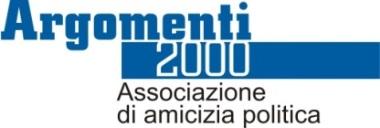     per la diffusione dei Circoli					I CIRCOLI DI ARGOMENTI2000: UN MODO PER ANIMARE LA PRESENZA POLITICA SUI TERRITORI1)  FARE POLITICA INSIEMEChiunque abbia sperimentato un minimo impegno politico e amministrativo, si è reso conto di come sia difficile svolgere questo compito “da soli”. La difficoltà è maggiore in un tempo in cui è debole o inesistente la consistenza dei partiti; privi, anche dove esiste un minimo di organizzazione, di uffici studi, dipartimenti, o comunque luoghi deputati all’elaborazione politica.Di qui l’importanza e il valore di una rete di amici, radicata su vari territori e collegata a livello nazionale, che favorisca circolazione di idee e di esperienze, che consenta una lettura comune, con una capacità di proposta. Una rete che dia voce alla società civile, alle forme associate… 2) UNA CONDIZIONE: LAVORARE IN MANIERA CONTINUATIVALa difficoltà di costituire un circolo non sta tanto nel trovare un gruppetto di amici interessati, quanto nel dare continuità al lavoro sul territorio. Per farlo è indispensabile che qualcuno si assuma il peso di proporre, di organizzare, convocare, sollecitare interventi, ecc. In sostanza una condizione indispensabile è individuare che fa da responsabile del Circolo. L’altra condizione è dare continuità al lavoro che si svolge, mantenendo fermi alcuni momenti di incontro con una tempistica che possa andar bene a quanti partecipano. La continuità è importante. Non ci si può limitare a rari incontri oppure soltanto a qualche iniziativa pubblica: lo stile di lavoro dei circoli è quello del piccolo incontro fatto tra amici per informarsi, approfondire, studiare, elaborare, proporre…3) PROMUOVERE I CIRCOLIIn questi anni si è avuta una certa diffusione dei circoli in varie regioni, l’obiettivo è quello di allargare la proposta e per questo c’è bisogno di una promozione che muove dai territori vicini. Se si sperimenta la bontà e l’utilità della formula, si è anche incoraggiati a proporla ad altri. Non abbiamo obiettivi di proselitismo e di grandi numeri, ma è evidente come una rete estesa e presente in tutte le regioni, aiuterebbe la vitalità e la capacità di proposta dell’associazione.Il consiglio allora è che per partire si può individuare un argomento e su questo promuovere un primo incontro utilizzando delle schede tematiche messe a punto dall’Associazione.       4) PER COLLEGARSI CON L’ASSOCIAZIONE E PER COSTITUIRE GRUPPI LOCALIProponiamo qui di seguito alcune note relative alle possibilità di aprire dei circoli o di collegare esperienze, che facciano riferimento ad Argomenti2000; considerando le diverse tipologie, si suggeriscono alcune differenti modalità per costituire un riferimento locale: a) ex novo mettendo insieme almeno tre persone di cui una sia il responsabile e inviando alla segreteria nazionale i nomi e gli indirizzi;b)  là dove esistono aggregazioni locali di vario genere (centri o associazioni culturali, laboratori o osservatori, liste civiche, ecc.) si può scegliere o di aderire formalmente all’associazione, oppure laddove questo passaggio risultasse complicato o non condiviso da tutti, si può costituire il gruppetto internamente alla realtà più ampia presente a livello locale. 
       5) L’ATTIVITÀAccanto all’attività che si sviluppa in sede locale che talvolta, come si è detto, può già esistere e che avrà i suoi tempi e modi, l’adesione ad “Argomenti 2000” dovrebbe caratterizzarsi in una attività: 

- 	di studio sui temi di natura socio-politica; - 	di presa di posizione pubblica con l’elaborazione di pronunciamenti su singoli temi;- 	di proposta di incontri pubblici di approfondimento;- 	attività di sensibilizzazione attraverso raccolte di firme e sostegno alla progettualità di proposte di legge;- 	di partecipazione alle attività comuni dell’associazione nazionale, sia a quelle residenziali sia a quelle presenti sul sito che va utilizzato al massimo come luogo di confronto, di dialogo, di scambio di esperienze.6) COME APRIRE UN CIRCOLO DI ARGOMENTI2000A titolo indicativo si propongono alcuni possibili step per l’apertura di un nuovo circolo:Primo Step:Invitate le persone che credete possano essere interessate ad “Argomenti2000” per discutere insieme il Manifesto della associazione.Il Manifesto è scaricabile dal sito Internet www.argomenti2000.it. Un’altra possibilità è quella di presentare un volume, ad esempio Il cattolicesimo democratico in ricerca. Radici e reti qui e adesso, Cittadella editrice, che raccoglie una serie di contributi proposti durante le iniziative dell’associazione, oppure Una sola è la città. Argomenti per un rinnovato impegno politico dei credenti, uscito con l’editrice Ave.Secondo Step:Invitare uno dei responsabili dell’associazione. L’occasione potrebbe essere un incontro pubblico su uno dei temi evidenziati nel Manifesto oppure su uno degli incontri pubblici realizzati a livello nazionale da “Argomenti2000”, o un incontro su un tema di rilevante interesse locale.A titolo esemplificativo si elencano alcuni temidi carattere generale:politica come amicizia civicacrisi della democrazia e delle istituzioniquale apporto dei credenti alla politica del Paese?esiste ancora un “cattolicesimo democratico”?laicità: una questione politicadimensione della municipalità partecipataAmbiente, Energia, Sviluppo sostenibilequestione meridionale: nuovi problemi, nuove prospettivequestione settentrionale: il Nord-est e non soloNoi e i contenitori partitici.Terzo Step:Partecipare ad una delle iniziative regionali e/o nazionali di Argomenti2000, in modo da conoscere la realtà più ampia della associazione.Quarto Step:Cominciare a programmare le riunioni di gruppo/circolo, con una scadenza che potrebbe essere almeno mensile.Si potrebbe riflettere su uno dei temi più recenti lanciati dal Sito.Un ulteriore consiglio è quello di provare ad “agire a Rete” collegandosi con le associazioni civiche presenti sul territorio, interessate a fare un pezzo di strada insieme.Tenendo presente la realtà regionale si possono pensare occasioni e modalità per far conoscere “Argomenti2000” nei mass-media locali, alle istituzioni, ai cittadini, etc.; in sostanza non trascurando di rivolgersi alla dimensione popolare dell’azione politica. In questa fase, possono essere approntati dei comunicati stampa sugli argomenti “caldi” discussi dall’opinione pubblica delle città.